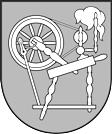 LATVIJAS REPUBLIKA VECPIEBALGAS NOVADA PAŠVALDĪBAReģ. Nr. 90000057259, Alauksta iela 4, Vecpiebalga, Vecpiebalgas pagasts, Vecpiebalgas novads, LV – 4122 tālr.641 07279,  64161969 vecpiebalga@vecpiebalga.lv, www.vecpiebalga.lvDOMES SĒDES PROTOKOLSVecpiebalgas novada Vecpiebalgas pagastā2017.gada 25.maijā								                          Nr.8                     Sēde sasaukta plkst.1500Sēdi atklāj plkst.1507Darba kārtībā:Par Vecpiebalgas novada pašvaldības 2016.gada publiskā pārskata apstiprināšanu.Par saistošo noteikumu Nr.3/2017 „Grozījumi saistošajos noteikumos Nr.1/2017 „Vecpiebalgas novada pašvaldības pamatbudžets un speciālais budžets 2017.gadam”” apstiprināšanu.Par ieejas maksu noteikšanu Vecpiebalgas novada pašvaldības Kultūras nodaļas organizētajos pasākumos.Par reprezentācijas izdevumu apmēra noteikšanu kultūras pasākumu organizēšanā.Par projektu konkursa „Dažādojam savu ikdienu” rezultātu apstiprināšanu.Par nolikuma „Amatnieku tirgus Vecpiebalgā” apstiprināšanu.Par grozījumiem Vecpiebalgas novada pašvaldības nolikumā „Vecpiebalgas novada pašvaldības iestāžu un struktūrvienību sniegto maksas pakalpojumu izcenojumu aprēķināšanas metodiku un izcenojumu apstiprināšanas kārtība”.Nolikuma par iepirkumiem apstiprināšana.Par dzīvokļa īpašuma "Auļi"-1 atsavināšanu un izsoles noteikumu apstiprināšanu.Par dzīvokļa īpašuma "Auļi"-2 atsavināšanu un izsoles noteikumu apstiprināšanu.Par dzīvokļa īpašuma "Madaras"-3 atsavināšanu un izsoles noteikumu apstiprināšanu.Par nekustamā īpašuma "Gaujas iela 3"-16, Taurenē, Taurenes pagastā, atsavināšanu.Par zemes ierīcības projekta apstiprināšanu nekustamam īpašumam "Jaunbrekti", Vecpiebalgas pagastā.Par zemes ierīcības projekta apstiprināšanu nekustamam īpašumam "Kalna Brekti", Vecpiebalgas pagastā.Par zemes ierīcības projekta apstiprināšanu nekustamam īpašumam "Ķīvītes", Taurenes pagastā.Par zemes vienības robežu un platības precizēšanu.Par medību tiesību nodošanu biedrībai „Mednieku klubs Dzērbene”.Par zemes nomas līguma izbeigšanu.Par zemes nomas līguma noslēgšanu.Par zemes nomas līguma noslēgšanu.Par zemes nomas līguma noslēgšanu.Par zemes nomas līguma noslēgšanu.Par zemes nomas līguma noslēgšanu.Par zemes nomas līguma noslēgšanu.Par zemes nomas līguma noslēgšanu.Par zemes nomas līguma noslēgšanu.Par zemes nomas līguma noslēgšanu.Par zemes nomas līguma noslēgšanu.Par telpu nomas līguma noslēgšanu.Sēdi vada – novada domes priekšsēdētāja Ella FRĪDVALDE-ANDERSONESēdi protokolē – domes sekretāre Inese ĢĒRMANESēdē piedalās:Deputāti – Edgars BĒRZKALNS                  Valdis CĪRULIS                  Līva GRUDULE                  Viesturs MELBĀRDIS                  Inese NAVRA	      Daina SKRASTIŅA                  Ilona RADZIŅA                  Jānis VĪLIPS	      Ella FRĪDVALDE-ANDERSONEIzpilddirektors Hugo DUKSISAttīstības plānošanas un nekustamā īpašuma nodaļas vadītāja Daina SLAIDIŅAEkonomiste Gita JANŠEVICAJurists Guntars ZERNISFinanšu un grāmatvedības nodaļas vadītāja Marina SILIŅAIeņēmumu grāmatvede Ilze KAULASēdes norise tiek fiksēta audioierakstā.1.Par Vecpiebalgas novada pašvaldības 2016.gada publiskā pārskata apstiprināšanaZiņo M.SiliņaPamatojoties uz LR likuma “Par pašvaldībām” 21.panta pirmās daļas 2.punktu, 2010.gada 5.maija MK noteikumiem Nr.413 „Noteikumi par gada publiskajiem pārskatiem”,  apvienotās finanšu un sociālo, izglītības un kultūras jautājumu komitejas 18.05.2017. atzinumu (protokols Nr.5),  atklāti balsojot: PAR – V.Cīrulis, I.Radziņa, V.Melbārdis, D.Skrastiņa, E.Bērzkalns, I.Navra, L.Grudule, J.Vīlips, E.Frīdvalde-Andersone, PRET - nav, ATTURAS - nav, Vecpiebalgas novada dome nolemj:Apstiprināt Vecpiebalgas novada pašvaldības 2016.gada publisko gada pārskatu.Mēneša laikā pēc pārskata sagatavošanas publicēt to Vecpiebalgas novada pašvaldības mājas lapā un iesniegt VARAM publicēšanai mājas lapā www.varam.gov.lvUzdot lēmuma izpildes kontroli izpilddirektoram Hugo Duksim.2.Par saistošo noteikumu Nr.3/2017 „Grozījumi saistošajos noteikumos Nr.1/2017 „Vecpiebalgas novada pašvaldības pamatbudžets un speciālais budžets 2017.gadam”” apstiprināšanuZiņo G.JanševicaPamatojoties uz LR likuma “Par pašvaldībām” 14.panta otrās daļas 2.punktu, 21.panta pirmās daļas 2.punktu, 46.pantu,  likumu “Par pašvaldību budžetiem”, apvienotās finanšu un sociālo, izglītības un kultūras jautājumu komitejas 18.05.2017. atzinumu (protokols Nr.5), atklāti balsojot: PAR – V.Cīrulis, I.Radziņa, V.Melbārdis, D.Skrastiņa, E.Bērzkalns, I.Navra, L.Grudule, J.Vīlips, E.Frīdvalde-Andersone, PRET - nav, ATTURAS - nav,Vecpiebalgas novada dome nolemj:Apstiprināt saistošos noteikumus Nr.3/2017 “Grozījumi saistošajos noteikumos Nr.1/2017. “Vecpiebalgas novada pašvaldības pamatbudžets un speciālais budžets 2017.gadam ”” saskaņā ar pielikumiem Nr. 1 un Nr.2.3.Par ieejas maksu noteikšanu Vecpiebalgas novada pašvaldības Kultūras nodaļas organizētajos pasākumosZiņo G.JanševicaPamatojoties uz likuma „Par pašvaldībām 21.panta 14.punktu un 41.panta pirmās daļas 2.punktu, 2011.gada 3.maija Ministru kabineta noteikumiem Nr.333 ”Kārtība, kādā plānojami un uzskaitāmi ieņēmumi no maksas pakalpojumiem un ar šo pakalpojumu sniegšanu saistītie izdevumi, kā arī maksas pakalpojumu izcenojumu noteikšanas metodika un izcenojumu apstiprināšanas kārtība”, 2016. gada 28.aprīļa „Vecpiebalgas novada pašvaldības iestāžu un struktūrvienību sniegto maksas pakalpojumu izcenojumu aprēķināšanas metodika un izcenojumu apstiprināšanas kārtība”, apvienotās finanšu un sociālo, izglītības un kultūras jautājumu komitejas 18.05.2017. atzinumu (protokols Nr.5),  atklāti balsojot: PAR – V.Cīrulis, I.Radziņa, V.Melbārdis, D.Skrastiņa, E.Bērzkalns, I.Navra, L.Grudule, J.Vīlips, E.Frīdvalde-Andersone, PRET - nav, ATTURAS - nav,Vecpiebalgas novada dome nolemj:Apstiprināt Kultūras nodaļas organizēto pasākumu ieejas maksas:Ieejas maksu izcenojumus publicēt Vecpiebalgas novada pašvaldības mājas lapā.4.Par reprezentācijas izdevumu apmēra noteikšanu kultūras pasākumu organizēšanāZiņo G.JanševicaPamatojoties uz LR likumiem „Par grāmatvedību”, „Par budžetu un finanšu vadību”, „Par iedzīvotāju ienākuma nodokli”, “Par valsts un pašvaldību finanšu līdzekļu un mantas izšķērdēšanas novēršanu”, 2003.gada 21.oktobra MK noteikumiem Nr.585 „Noteikumi par grāmatvedības kārtošanu un organizāciju”, saskaņā ar 2016.gada 28.janvāra Vecpiebalgas novada domes sēdē apstiprināto „Reprezentācijas izdevumu uzskaites nolikumu” (protokols Nr.1), apvienotās finanšu un sociālo, izglītības un kultūras jautājumu komitejas 18.05.2017. atzinumu (protokols Nr.5),  atklāti balsojot: PAR – V.Cīrulis, I.Radziņa, V.Melbārdis, D.Skrastiņa, E.Bērzkalns, I.Navra, L.Grudule, J.Vīlips, E.Frīdvalde-Andersone, PRET - nav, ATTURAS - nav,Vecpiebalgas novada dome nolemj:Apstiprināt reprezentācijas izdevumu apmēru Kultūras nodaļas organizētajiem pasākumiem:Ārvalstu delegātu uzņemšana, pieredzes apmaiņas delegāciju un sadarbības partneru uzņemšana: līdz 5,00 euro vienai personai vienā ēdienreizē;Vieskolektīvu uzņemšana: līdz 2,00 eurouz vienu vieskolektīva dalībnieku;Pasākumi ar bērnu dalību: līdz 2,00 euro uz vienu bērnu- dalībnieku;Valsts atceres dienas un tradicionālie novada svētki: līdz 100,00 euro par vienu pasākumu;Valsts svētki: līdz 300,00 euro par vienu pasākumu;Amatierkolektīvu skates: līdz 2,00 euro uz vienu kolektīva dalībnieku;Amatierkolektīvu jubilejas pasākumi un amatierteātru pirmizrādes: līdz 2,00 euro uz vienu kolektīva dalībnieku.5.Projektu konkursa „Dažādojam savu ikdienu” rezultātu apstiprināšanaZiņo G.JanševicaPamatojoties uz 2017.gada 27.aprīlī apstiprinātā projektu konkursa „Dažādojam savu ikdienu” nolikumu (lēmums Nr.4, protokols Nr. 7) un konkursa žūrijas komisijas locekļu lēmumu (23.05.2017.), atklāti balsojot: PAR – V.Cīrulis, I.Radziņa, V.Melbārdis, D.Skrastiņa, E.Bērzkalns, I.Navra, L.Grudule, J.Vīlips, E.Frīdvalde-Andersone, PRET - nav, ATTURAS - nav,Vecpiebalgas novada dome nolemj:Atbalstīt 6 (sešus) projekta pieteikumus no iesniegtajiem deviņiem par kopējo summu  EUR 1500.00 (viens tūkstotis pieci simti euro)6.Par nolikuma „Amatnieku tirgus Vecpiebalgā” apstiprināšanuZiņo G.ZernisPamatojoties uz MK 12.05.2010.noteikumu Nr.440 „Noteikumi par tirdzniecības veidiem, kas saskaņojami ar pašvaldību, un tirdzniecības organizēšanas kārtību” 13. un 14.punktu, apvienotās finanšu un sociālo, izglītības un kultūras jautājumu komitejas 18.05.2017. atzinumu (protokols Nr.5),  atklāti balsojot: PAR – V.Cīrulis, I.Radziņa, V.Melbārdis, D.Skrastiņa, E.Bērzkalns, I.Navra, L.Grudule, J.Vīlips, E.Frīdvalde-Andersone, PRET - nav, ATTURAS - nav,Vecpiebalgas novada dome nolemj:Apstiprināt nolikumu „Amatnieku tirgus Vecpiebalgā”.Nolikums protokola pielikumā.7.Par grozījumiem Vecpiebalgas novada pašvaldības nolikumā „Vecpiebalgas novada pašvaldības iestāžu un struktūrvienību sniegto maksas pakalpojumu izcenojumu aprēķināšanas metodiku un izcenojumu apstiprināšanas kārtība”Ziņo G.ZernisPamatojoties uz Valsts pārvaldes iekārtas likuma 73.panta pirmās daļas.3.punktu, likuma „Par pašvaldībām”21.panta pirmās daļas 14.punktu, LR MK noteikumu Nr.333 „Kārtība kādā plānojami un uzskatāmi ieņēmumi no maksas pakalpojumiem un ar šo pakalpojumu sniegšanā saistītie izdevumi, kā arī maksas pakalpojumu izcenojumu noteikšanas metodika un izcenojumu apstiprināšanas kārtība”, apvienotās finanšu un sociālo, izglītības un kultūras jautājumu komitejas 18.05.2017. atzinumu (protokols Nr.5),  atklāti balsojot: PAR – V.Cīrulis, I.Radziņa, V.Melbārdis, D.Skrastiņa, E.Bērzkalns, I.Navra, L.Grudule, J.Vīlips, E.Frīdvalde-Andersone, PRET - nav, ATTURAS - nav,Vecpiebalgas novada dome nolemj:Izdarīt grozījumus Vecpiebalgas pašvaldības noteikumos „Vecpiebalgas novada pašvaldības iestāžu un struktūrvienību sniegto maksas pakalpojumu izcenojumu aprēķināšanas metodiku un izcenojumu apstiprināšanas kārtība”, kas apstiprināta ar Vecpiebalgas novada domes 2016.gada 28.aprīļa lēmumu Nr.3 (protokols Nr.5), izsakot noteikumu 15.punktu šādā redakcijā:„15.Iestādes (struktūrvienības vadītāji sagatavo lēmumu projektus par ūdensapgādes un kanalizācijas pakalpojumu tarifu aprēķināšanas kārtību (3.pielikums) siltumenerģijas apgādes pakalpojumu tarifu aprēķināšanas kārtību (4.pielikums), Maksas pakalpojumu cenrādi un iesniedz to saskaņošanai Vecpiebalgas novada pašvaldībā. Saskaņošanu veic Vecpiebalgas novada pašvaldības ekonomists”.Apstiprināt ūdensapgādes un kanalizācijas pakalpojumu tarifu aprēķināšanas kārtību (3.pielikums noteikumiem „Vecpiebalgas novada pašvaldības iestāžu un struktūrvienību sniegto maksas pakalpojumu izcenojumu aprēķināšanas metodiku un izcenojumu apstiprināšanas kārtība.) Apstiprināt siltumenerģijas apgādes pakalpojumu tarifu aprēķināšanas kārtību (4.pielikums noteikumiem „Vecpiebalgas novada pašvaldības iestāžu un struktūrvienību sniegto maksas pakalpojumu izcenojumu aprēķināšanas metodiku un izcenojumu apstiprināšanas kārtība”).8.Nolikuma par iepirkumiem apstiprināšana.Ziņo H.Duksis, debatēs piedalās E.BērzkalnsPamatojoties uz Publisko iepirkumu likumu, apvienotās finanšu un sociālo, izglītības un kultūras jautājumu komitejas 18.05.2017. atzinumu (protokols Nr.5),  atklāti balsojot: PAR – V.Cīrulis, I.Radziņa, V.Melbārdis, D.Skrastiņa, E.Bērzkalns, I.Navra, L.Grudule, J.Vīlips, E.Frīdvalde-Andersone, PRET - nav, ATTURAS - nav,Vecpiebalgas novada dome nolemj:Apstiprināt Nolikumu par iepirkumiem.Nolikums protokola pielikumā.9.Par dzīvokļa īpašuma „Auļi”-1 atsavināšanu un  izsoles noteikumu apstiprināšanuZiņo D.SlaidiņaSaskaņā ar LR likuma „Publiskas personas mantas atsavināšanas likums” 3.panta  2.daļu, 5.panta 5.daļu, 6.panta 3.daļu, 8.panta 3.daļu, Vecpiebalgas novada dome 23.03.2017. pieņēma lēmumu par dzīvokļa īpašuma „Auļi”-1, Dzērbenes pagastā, Vecpiebalgas novadā, atsavināšanu un  izsoles noteikumu apstiprināšanu, noteikta nekustamā īpašuma nosacītā cena EUR 1020,-  Izsole nenotika,  noteiktajā  pieteikšanās termiņā izsolei nepieteicās neviens pretendents.Saskaņā ar LR likuma „Publiskas personas mantas atsavināšanas likums” 32.panta 1.daļas 1.punktu -  ja nekustamā īpašuma pirmajā izsolē neviens nav pārsolījis izsoles sākumcenu, var rīkot otro izsoli ar augšupejošu soli, kurā institūcija, kas organizē nekustamā īpašuma atsavināšanu var pazemināt izsoles sākumcenu ne vairāk kā par 20 procentiem.Pamatojoties uz  LR likuma „Publiskas personas mantas atsavināšanas likums” 3.panta otro daļu, 5.panta piekto daļu, 6.panta trešo daļu, 8.panta trešo daļu, 32.panta  pirmās daļas 1.punktu, apvienotās finanšu un sociālo, izglītības un kultūras jautājumu komitejas 18.05.2017. atzinumu (protokols Nr.5),  atklāti balsojot: PAR – V.Cīrulis, I.Radziņa, V.Melbārdis, D.Skrastiņa, E.Bērzkalns, I.Navra, L.Grudule, J.Vīlips, E.Frīdvalde-Andersone, PRET - nav, ATTURAS - nav,Vecpiebalgas novada dome nolemj:Pārdot atkārtotā izsolē Vecpiebalgas novada pašvaldībai piederošo dzīvokļa īpašumu „Auļi”-1, Dzērbenes pagastā, Vecpiebalgas novadā, LV-4118, kadastra Nr. 4250 900 0096.Noteikt nekustamā īpašuma „Auļi”-1, Dzērbenes pagastā, Vecpiebalgas novadā , kadastra Nr. 4250900 0096,  nosacīto cenu – EUR 820,00 (astoņi simti divdesmit euro 00 centi).Apstiprināt izsoles noteikumus pašvaldības nekustamā  īpašuma „Auļi”- 1 atsavināšanai.10.Par dzīvokļa īpašuma „Auļi”-2 atsavināšanu un  izsoles noteikumu apstiprināšanu.Ziņo D.SlaidiņaSaskaņā ar LR likuma „Publiskas personas mantas atsavināšanas likums” 3.panta  otro daļu, 5.panta piekto daļu, 6.panta trešo daļu, 8.panta trešo daļu, Vecpiebalgas novada dome 23.03.2017. pieņēma lēmumu par dzīvokļa īpašuma „Auļi”-2, Dzērbenes pagastā, Vecpiebalgas novadā, atsavināšanu un  izsoles noteikumu apstiprināšanu, noteikta nekustamā īpašuma nosacītā cena EUR 870,00.  Izsole nenotika,  noteiktajā  pieteikšanās termiņā izsolei nepieteicās neviens pretendents.Saskaņā ar LR likuma „Publiskas personas mantas atsavināšanas likums” 32.panta pirmās daļas 1.punktu -  ja nekustamā īpašuma pirmajā izsolē neviens nav pārsolījis izsoles sākumcenu, var:  rīkot otro izsoli ar augšupejošu soli, kurā institūcija, kas organizē nekustamā īpašuma atsavināšanu var pazemināt izsoles sākumcenu ne vairāk kā par 20 procentiem.Pamatojoties uz  LR likuma „Publiskas personas mantas atsavināšanas likums” 3.panta otro daļu, 5.panta piekto daļu, 6.panta trešo daļu, 8.panta trešo daļu, 32.panta  pirmās daļas 1.punktu, apvienotās finanšu un sociālo, izglītības un kultūras jautājumu komitejas 18.05.2017. atzinumu (protokols Nr.5),  atklāti balsojot: PAR – V.Cīrulis, I.Radziņa, V.Melbārdis, D.Skrastiņa, E.Bērzkalns, I.Navra, L.Grudule, J.Vīlips, E.Frīdvalde-Andersone, PRET - nav, ATTURAS - nav,Vecpiebalgas novada dome nolemj:Pārdot atkārtotā izsolē Vecpiebalgas novada pašvaldībai piederošo dzīvokļa īpašumu „Auļi”-2, Dzērbenes pagastā, Vecpiebalgas novadā, LV-4118, kadastra Nr. 4250 900 0095.Noteikt nekustamā īpašuma „Auļi”-2Dzērbenes pagastā Vecpiebalgas novadā , kadastra Nr. 4250900 0095,  nosacīto cenu – EUR 700,00 (septiņi simti euro 00 centi).Apstiprināt izsoles noteikumus pašvaldības nekustamā  īpašuma „Auļi”- 2 atsavināšanai.11.Par dzīvokļa īpašuma „Madaras”-3 atsavināšanu un  izsoles noteikumu apstiprināšanu.Ziņo D.SlaidiņaPamatojoties uz LR likuma „Par pašvaldībām”14.panta pirmās daļas 2.punktu, Vecpiebalgas novada dome 23.02.2017. pieņēma lēmumu par  dzīvokļa īpašuma „Madaras”-3, Dzērbenē, Dzērbenes pagastā, Vecpiebalgas novadā, sagatavošanu atsavināšanai. Dzīvokļa īpašums nostiprināts Cēsu rajona tiesas Zemesgrāmatu nodaļas Dzērbenes pagasta zemesgrāmatas nodalījumā Nr. 229-3  kā Vecpiebalgas novada pašvaldības īpašums.Vecpiebalgas novada pašvaldības nekustamā īpašuma – dzīvokļa īpašuma „Madaras”-3, Dzērbene, Dzērbenes pagasts, Vecpiebalgas novads, kadastra Nr. 4250900 0097 , pārdošanas brīvo cenu veido:Valsts Zemes dienesta pakalpojumi- telpu grupas reģistrācija NĪVKS, kadastrālās   uzmērīšanas lietas izgatavošana. EUR 102.32;Zemesgrāmatas kancelejas nodeva EUR 17.08;Vērtēšanas pakalpojums EUR 80.00;Tirgus vērtība EUR 4600.00, ko noteikusi sertificēta nekustamā īpašuma vērtētāja Ilze Apeine ( Latvijas īpašumu Vērtētāju asociācijas sertifikāts Nr. 110) 12.05.2017. ,Kopā  EUR 4799.40.Pamatojoties uz  LR likuma „Publiskas personas mantas atsavināšanas likums” 3.panta otro daļu, 5.panta piekto daļu, 6.panta trešo daļu, 8.panta trešo daļu, apvienotās finanšu un sociālo, izglītības un kultūras jautājumu komitejas 18.05.2017. atzinumu (protokols Nr.5),  atklāti balsojot: PAR – V.Cīrulis, I.Radziņa, V.Melbārdis, D.Skrastiņa, E.Bērzkalns, I.Navra, L.Grudule, J.Vīlips, E.Frīdvalde-Andersone, PRET - nav, ATTURAS - nav,Vecpiebalgas novada dome nolemj:Pārdot izsolē Vecpiebalgas novada pašvaldībai piederošo dzīvokļa īpašumu „Madaras”-3, Dzērbenē, Dzērbenes pagastā, Vecpiebalgas novadā, LV-4118, kadastra Nr. 4250 900 0097.Noteikt nekustamā īpašuma „Madaras”-3, kadastra Nr. 4250900 0097,  nosacīto cenu – EUR 4800.- (četri tūkstoši astoņi simti euro)Apstiprināt izsoles noteikumus pašvaldības nekustamā  īpašuma „Madaras”-3 atsavināšanai12.Par nekustamā īpašuma „Gaujas iela 3”-16, Taurenē, Taurenes pagastā atsavināšanuZiņo D.Slaidiņa	Izskatot A. B. 14.02.2017. iesniegumu par iespējām iegādāties īpašumā īrēto dzīvokli „Gaujas ielā 3”-16, Vecpiebalgas novada dome 23.02.2017. pieņēma lēmumu par nekustamā īpašuma „Gaujas iela 3”-16, Taurenē, Taurenes  pagastā, Vecpiebalgas novadā , sagatavošanu atsavināšanai.Vecpiebalgas novada pašvaldība 01.12.2014. noslēdza dzīvojamo telpu īres līgumu ar A. B. par dzīvokļa „Gaujas iela 3”-16, Taurenē, Taurenes  pagastā izīrēšanu.Atbilstoši LR likuma „Publiskas personas mantas atsavināšanas likums” 4.panta ceturtās daļas 5.punktam – atsevišķos gadījumos publiskas personas nekustamā īpašuma atsavināšanu var ierosināt šādas personas: īrnieks vai viņa ģimenes loceklis, ja viņš vēlas nopirkt dzīvojamo māju, tās domājamo daļu vai dzīvokļa īpašumu šā likuma 45.pantā noteiktajā kārtībā.Likuma 45.panta  ceturtajā daļā noteikts - īrnieks vai viņa ģimenes locekļi var pirkt īrēto viendzīvokļa māju vai dzīvokļa īpašumu, ja:1) īrnieks un viņa ģimenes locekļi ir noslēguši notariāli apliecinātu vienošanos par to, kurš vai kuri no viņiem iegūs īpašumā īrēto viendzīvokļa māju vai dzīvokļa īpašumu; 2) tiesā nav celta prasība par īres līguma izbeigšanu.Īrnieks vai viņa ģimenes locekļi  savas pirmpirkuma tiesības var izmantot mēneša laikā no piedāvājuma saņemšanas dienas.Vecpiebalgas novada pašvaldības nekustamā īpašuma – dzīvokļa īpašuma „Gaujas iela 3”-16, Taurenē,  Taurenes  pagastā, Vecpiebalgas novadā, kadastra Nr. 4286900 0136 , pārdošanas cenu veido:Zemesgrāmatas kancelejas nodeva EUR 17,08;Vērtēšanas pakalpojums EUR 80,00;Tirgus vērtība EUR 3200,00, ko noteikusi sertificēta nekustamā īpašuma vērtētāja Ilze Apeine ( Latvijas īpašumu Vērtētāju asociācijas sertifikāts Nr. 110) 12.05.2017. Kopā  EUR 3297,08.Pamatojoties uz LR likuma „Par pašvaldībām” 14.panta pirmās daļas 2.punktu, LR likuma „Publiskas personas mantas atsavināšanas likums” 4.panta ceturtās daļas 5. punktu un 45.panta ceturto daļu, LR MK 01.02.2011. noteikumu Nr. 109 „Kārtība, kādā atsavināma publiskas personas manta” 5.punktu, apvienotās finanšu un sociālo, izglītības un kultūras jautājumu komitejas 18.05.2017. atzinumu (protokols Nr.5),  atklāti balsojot: PAR – V.Cīrulis, I.Radziņa, V.Melbārdis, D.Skrastiņa, E.Bērzkalns, I.Navra, L.Grudule, J.Vīlips, E.Frīdvalde-Andersone, PRET - nav, ATTURAS - nav,Vecpiebalgas novada dome nolemj:Noteikt nekustamā īpašuma „Gaujas iela 3”-16, Taurenē, Taurenes  pagastā, Vecpiebalgas novadā,  kadastra Nr. 4250900 0136, pārdošanas cenu – EUR 3300,00  (trīs tūkstoši trīs simti euro 00 centi)Piedāvāt A. B. izmantot pirmpirkuma tiesības un iegādāties īrēto nekustamo īpašumu „Gaujas iela 3”-16 ,Taurenē, Taurenes  pagastā, Vecpiebalgas novadā,  kadastra Nr. 42869000136, par apstiprināto pārdošanas cenu  EUR 3300,00.13.Par zemes ierīcības projekta apstiprināšanu nekustamajam īpašumam „Jaunbrekti”, Vecpiebalgas pagastāZiņo D.Slaidiņa	Atbilstoši Vecpiebalgas novada pašvaldības Attīstības plānošanas un nekustamā īpašuma nodaļas 21.02.2017. izsniegtajiem nosacījumiem Nr.5 “Zemes ierīcības projekta izstrādes nosacījumi īpašuma „Jaunbrekti”, Vecpiebalgas pagastā, Vecpiebalgas novadā,  kadastra Nr. XXX  zemes vienības ar kadastra apzīmējumu  XXX   sadalīšanai” ir izstrādāts zemes ierīcības projekts nekustamajam īpašumam „Jaunbrekti” (kadastra Nr. XXX).Izskatot zemes ierīkotājas Inetas Kreicbergas izstrādāto zemes ierīcības projektu, pamatojoties uz LR likuma “Par pašvaldībām” 15.panta  13.punktu, LR likuma „Zemes ierīcības likums” 19.pantu, LR MK2016.gada 2.augusta noteikumu Nr.505. „Zemes ierīcības projekta izstrādes noteikumi” II daļas 26.un28. punktu, un LR MK 2006.gada 20.jūnija noteikumiem Nr.496 “Nekustamā īpašuma lietošanas mērķu klasifikācija un nekustamā īpašuma lietošanas mērķu noteikšanas un maiņas kārtība”, apvienotās finanšu un sociālo, izglītības un kultūras jautājumu komitejas 18.05.2017. atzinumu (protokols Nr.5),  atklāti balsojot: PAR – V.Cīrulis, I.Radziņa, V.Melbārdis, D.Skrastiņa, E.Bērzkalns, I.Navra, L.Grudule, J.Vīlips, E.Frīdvalde-Andersone, PRET - nav, ATTURAS - nav,Vecpiebalgas novada dome nolemj:Apstiprināt zemes ierīkotājas Inetas Kreicbergas izstrādāto zemes ierīcības projektu nekustamajam īpašumam “Jaunbrekti”, kadastra Nr.XXX, Vecpiebalgas pagasts, Vecpiebalgas  novads, zemes vienībai ar kadastra apzīmējumu XXX.Piešķirt no īpašuma „Jaunbrekti” zemes vienības ar kadastra apzīmējumu XXX atdalāmajam īpašumam, kas sastāv no zemes vienības ar kadastra apzīmējumu XXX 2,0  ha kopplatībā  (vairāk vai mazāk, cik izrādīsies iemērot dabā) nosaukumu “Spilvas”, Vecpiebalgas pagasts, Vecpiebalgas novads, un noteikt zemes vienībai zemes lietošanas mērķi 0101- zeme, uz kuras galvenā saimnieciskā darbība ir lauksaimniecība.Saglabāt atlikušajam nekustamajam īpašumam – zemes vienībai ar kadastra apzīmējumu XXX 15,8 ha kopplatībā (vairāk vai mazāk, cik izrādīsies iemērot dabā), un ēkām, kas atrodas uz šīs zemes vienības nosaukumu un adresi “Jaunbrekti”, Vecpiebalgas pagasts, Vecpiebalgas novads, un noteikt zemes  lietošanas mērķi 0101- zeme, uz kuras galvenā saimnieciskā darbība ir lauksaimniecība.Lūgt VZD Vidzemes reģionālo nodaļu piešķirt no īpašuma „Jaunbrekti”, kadastra Nr.XXX, zemes vienības ar kadastra apzīmējumu XXX atdalītajam īpašumam „Spilvas” kadastra numuru.14.Par zemes ierīcības projekta apstiprināšanu nekustamajam īpašumam „Kalna Brekti”, Vecpiebalgas pagastāZiņo D.Slaidiņa	Atbilstoši Vecpiebalgas novada pašvaldības Attīstības plānošanas un nekustamā īpašuma nodaļas 21.02.2017. izsniegtajiem nosacījumiem Nr.6 “Zemes ierīcības projekta izstrādes nosacījumi īpašuma „Kalna Brekti”, Vecpiebalgas pagastā, Vecpiebalgas novadā, kadastra Nr. XXX,  zemes vienības ar kadastra apzīmējumu  XXX   sadalīšanai” ir izstrādāts zemes ierīcības projekts nekustamajam īpašumam „Kalna Brekti” (kadastra Nr. XXX).Izskatot zemes ierīkotājas Inetas Kreicbergas izstrādāto zemes ierīcības projektu, pamatojoties uz LR likuma “Par pašvaldībām” 15.panta  13.punktu, LR likuma „Zemes ierīcības likums” 19.pantu, LR MK2016.gada 2.augusta noteikumu Nr.505. „Zemes ierīcības projekta izstrādes noteikumi” II daļas 26.un28. punktu  un LR MK 2006.gada 20.jūnija noteikumiem Nr.496 “Nekustamā īpašuma lietošanas mērķu klasifikācija un nekustamā īpašuma lietošanas mērķu noteikšanas un maiņas kārtība”, apvienotās finanšu un sociālo, izglītības un kultūras jautājumu komitejas 18.05.2017. atzinumu (protokols Nr.5),  atklāti balsojot: PAR – V.Cīrulis, I.Radziņa, V.Melbārdis, D.Skrastiņa, E.Bērzkalns, I.Navra, L.Grudule, J.Vīlips, E.Frīdvalde-Andersone, PRET - nav, ATTURAS - nav,Vecpiebalgas novada dome nolemj:Apstiprināt zemes ierīkotājas Inetas Kreicbergas izstrādāto zemes ierīcības projektu nekustamajam īpašumam “Kalna Brekti”, kadastra Nr.XXX, Vecpiebalgas pagasts, Vecpiebalgas  novads, zemes vienībai ar kadastra apzīmējumu XXX.Piešķirt no īpašuma „Kalna Brekti” zemes vienības ar kadastra apzīmējumu XXX atdalāmajam īpašumam, kas sastāv no zemes vienības ar kadastra apzīmējumu XXX 14,3  ha kopplatībā  (vairāk vai mazāk, cik izrādīsies iemērot dabā) nosaukumu “Spilvas”, Vecpiebalgas pagasts, Vecpiebalgas novads, un noteikt zemes vienībai zemes lietošanas mērķi 0101- zeme, uz kuras galvenā saimnieciskā darbība ir lauksaimniecība.Saglabāt atlikušajam nekustamajam īpašumam – zemes vienībām ar kadastra apzīmējumu XXX 4,1 ha kopplatībā, XXX 0,2 ha kopplatībā (vairāk vai mazāk, cik izrādīsies iemērot dabā), un ēkām, kas atrodas uz šīm zemes vienībām, nosaukumu un adresi “Kalna Brekti”, Vecpiebalgas pagasts, Vecpiebalgas novads, un noteikt zemes  lietošanas mērķi 0101- zeme, uz kuras galvenā saimnieciskā darbība ir lauksaimniecība.Lūgt VZD Vidzemes reģionālo nodaļu piešķirt no īpašuma „Kalna Brekti”, kadastra Nr.XXX, zemes vienības ar kadastra apzīmējumu XXX atdalītajam īpašumam „Spilvas” kadastra numuru.15.Par zemes ierīcības projekta apstiprināšanu nekustamajam īpašumam „Ķīvītes”, Taurenes pagastāZiņo D.Slaidiņa	Atbilstoši Vecpiebalgas novada pašvaldības Attīstības plānošanas un nekustamā īpašuma nodaļas 20.02.2017. izsniegtajiem nosacījumiem Nr.4 “ Zemes ierīcības projekta izstrādes nosacījumi īpašuma „Ķīvītes”, Taurenes pagastā, Vecpiebalgas novadā,  kadastra Nr. XXX,  zemes vienības ar kadastra apzīmējumu  XXX   sadalīšanai” ir izstrādāts zemes ierīcības projekts nekustamajam īpašumam „Ķīvītes” (kadastra Nr.XXX).Izskatot SIA „Mērnieks MMR” zemes ierīkotājas Māras Knētas izstrādāto zemes ierīcības projektu, pamatojoties uz LR likuma “Par pašvaldībām” 15.panta  13.punktu, LR likuma „Zemes ierīcības likums” 19.pantu, LR MK 2016.gada 2.augusta noteikumu Nr.505. „Zemes ierīcības projekta izstrādes noteikumi” II daļas 26.un28. punktu  un LR MK 2006.gada 20.jūnija noteikumiem Nr.496 “Nekustamā īpašuma lietošanas mērķu klasifikācija un nekustamā īpašuma lietošanas mērķu noteikšanas un maiņas kārtība”, apvienotās finanšu un sociālo, izglītības un kultūras jautājumu komitejas 18.05.2017. atzinumu (protokols Nr.5),  atklāti balsojot: PAR – V.Cīrulis, I.Radziņa, V.Melbārdis, D.Skrastiņa, E.Bērzkalns, I.Navra, L.Grudule, J.Vīlips, E.Frīdvalde-Andersone, PRET - nav, ATTURAS - nav,Vecpiebalgas novada dome nolemj:Apstiprināt SIA „Mērnieks MMR” zemes ierīkotājas Māras Knētas izstrādāto zemes ierīcības projektu nekustamajam īpašumam “Ķīvītes”, kadastra Nr.XXX, Taurenes pagasts, Vecpiebalgas  novads, zemes vienībai ar kadastra apzīmējumu XXX.Piešķirt no īpašuma „Ķīvītes” zemes vienības ar kadastra apzīmējumu XXX atdalāmajam īpašumam, kas sastāv no zemes vienības ar kadastra apzīmējumu XXX 2,0  ha kopplatībā  (vairāk vai mazāk, cik izrādīsies iemērot dabā) un ēkām, kas atrodas uz šīs zemes vienības, nosaukumu un adresi “Zvirgzdi”, Taurenes pagasts, Vecpiebalgas novads LV-4119,  noteikt zemes vienībai zemes lietošanas mērķi 0101- zeme, uz kuras galvenā saimnieciskā darbība ir lauksaimniecībaSaglabāt atlikušajam nekustamajam īpašumam – zemes vienībai ar kadastra apzīmējumu XXX 18,3 ha kopplatībā (vairāk vai mazāk, cik izrādīsies iemērot dabā), nosaukumu “Ķīvītes”, Taurenes pagasts, Vecpiebalgas novads, un noteikt zemes  lietošanas mērķi – 0201- zeme, uz kuras galvenā saimnieciskā darbība ir mežsaimniecība.Lūgt VZD Vidzemes reģionālo nodaļu piešķirt no īpašuma „Ķīvītes”, kadastra Nr.XXX, zemes vienības ar kadastra apzīmējumu 4286 002 0154 atdalītajam īpašumam „Zvirgzdi”  kadastra numuru.16.Par zemes vienības robežu un platības precizēšanu.Ziņo D.SlaidiņaPēc mērnieka Māra Grāvīša veiktās Vecpiebalgas novada Kaives  pagasta  zemes vienības „Kumelītes”, kadastra apzīmējums  XXX, zemes kadastrālās uzmērīšanas radusies platību nesakritība ar VZD Nekustamo īpašumu valsts kadastra informācijas sistēmas teksta daļā  reģistrēto zemes vienības ar kadastra apzīmējumu XXX platību – 1,5 ha, uz kuru J.  D. ar Kaives pagasta zemes komisijas 1996.gada 21.oktobra lēmumu Nr. 11 atjaunotas  īpašuma tiesības. 26.04.2017. izgatavotajā zemes vienības „Kumelītes”, kadastra apzīmējums XXX, zemes robežu plānā aprēķināta zemes vienības kopplatība 2,35  ha, kas  pārsniedz Ministru kabineta 27.12.2011. noteikumu Nr.1019 „Zemes kadastrālās uzmērīšanas noteikumi” 188.2.2. punktā pieļaujamo platību atšķirību. Nesakritība ir radusies pēc zemes vienības „Kumelītes”, kadastra apzīmējums XXX,  kaimiņu zemes robežu ierādīšanas dabā. Pamatojoties uz  LR Likumu “Par zemes reformas pabeigšanu lauku apvidos”,  atbilstoši mērnieka Māra Grāvīša izgatavotajam  zemes vienības „Kumelītes”  robežu plānam, apvienotās finanšu un sociālo, izglītības un kultūras jautājumu komitejas 18.05.2017. atzinumu (protokols Nr.5),  atklāti balsojot: PAR – V.Cīrulis, I.Radziņa, V.Melbārdis, D.Skrastiņa, E.Bērzkalns, I.Navra, L.Grudule, J.Vīlips, E.Frīdvalde-Andersone, PRET - nav, ATTURAS - nav,Vecpiebalgas novada dome nolemj:Precizēt Vecpiebalgas novada Kaives  pagasta nekustamā īpašuma „Kumelītes” , kadastra Nr. XXX zemes vienības ar kadastra apzīmējumu  XXX  kopplatību – 2,35  ha.17.Par medību tiesību nodošanu  biedrībai “Mednieku klubs Dzērbene”Ziņo D.SlaidiņaIzskatot  biedrības „Mednieku klubs Dzērbene” , reģ. Nr. 40008029818, iesniegumu par medību tiesību izmantošanu pašvaldībai piederošajās un piekrītošajās zemes vienībās Dzērbenes pagastā, Vecpiebalgas novadā, pamatojoties uz LR  likuma  „Par pašvaldībām” 14.panta otrās daļas 3.punktu un Medību likuma 1.panta 9.un 10.punktu, apvienotās finanšu un sociālo, izglītības un kultūras jautājumu komitejas 18.05.2017. atzinumu (protokols Nr.5),  atklāti balsojot: PAR – V.Cīrulis, I.Radziņa, V.Melbārdis, D.Skrastiņa, E.Bērzkalns, I.Navra, L.Grudule, J.Vīlips, E.Frīdvalde-Andersone, PRET - nav, ATTURAS - nav,Vecpiebalgas novada dome nolemj:Nodot medību tiesības biedrībai „Mednieku klubs Dzērbene” , reģ. Nr. 40008029818, adrese: „Līdumi”, Dzērbene, Dzērbenes pagasts, Vecpiebalgas novads,  šādās pašvaldības īpašumā un valdījumā esošajās zemes vienībās Dzērbenes pagastā, Vecpiebalgas novadā:Vecpiebalgas novada pašvaldības izpilddirektoram Hugo Duksim noslēgt līgumu par medību tiesību nodošanu biedrībai „Mednieku klubs Dzērbene” nosakot medību tiesību lietošanas termiņu desmit gadus no līguma noslēgšanas dienas, kā arī nosakot, ka medību organizēšana, medību torņu, barotavu, piebarošanas lauciņu un šaušanas vizūru ierīkošana  saskaņojama ar zemju nomniekiem, kuriem pašvaldība iznomājusi zemes vienības. Informācija par zemes nomniekiem pievienota līgumam.18.Par zemes nomas līguma izbeigšanuZiņo D.Slaidiņa	Izskatot  Z. A. A. 09.05.2017. iesniegumu par 19.05.2014. noslēgtā zemes nomas līguma izbeigšanu, konstatēts:	2014.gada 19.maijā noslēgts zemes nomas līgums, kurā Vecpiebalgas novada pašvaldība   iznomājusi īpašuma „Jaunmelderi”, Taurenes pagastā, Vecpiebalgas novadā, kadastra Nr.XXX, zemes vienības ar kadastra apzīmējumu XXX lauksaimniecībā izmantojamās zemes daļu  0,5 ha kopplatībā  Z.A.A.Pamatojoties uz LR likuma „Par pašvaldībām” 14.pantu, LR MK  30.10.2007. noteikumiem Nr. 735 „Noteikumi par publiskas personas zemes nomu”, atbilstoši Z. A.A. 09.05.2017. iesniegumam, apvienotās finanšu un sociālo, izglītības un kultūras jautājumu komitejas 18.05.2017. atzinumu (protokols Nr.5),  atklāti balsojot: PAR – V.Cīrulis, I.Radziņa, V.Melbārdis, D.Skrastiņa, E.Bērzkalns, I.Navra, L.Grudule, J.Vīlips, E.Frīdvalde-Andersone, PRET - nav, ATTURAS - nav,Vecpiebalgas novada dome nolemj:Izbeigt 19.05.2014. noslēgto zemes nomas līgumu par īpašuma „Jaunmelderi”, Taurenes pagastā, Vecpiebalgas novadā, kadastra Nr. XXX, zemes vienības ar kadastra apzīmējumu XXX lauksaimniecībā izmantojamās zemes daļas  0,5 ha kopplatībā iznomāšanu Z. A. A. ar 01.06.2017.19.Par zemes nomas līguma noslēgšanuZiņo D.Slaidiņa	Izskatot  z/s „BRENKŪŽI”, reģ. Nr. 49501014923,  īpašnieces 18.05.2017. iesniegumu par nekustamā īpašuma  „Jaunmelderi”, Taurenes pagastā, zemes vienības ar kadastra apzīmējumu 4286 002 274 lauksaimniecībā izmantojamās zemes daļas 0,5 ha kopplatībā nomu, konstatēts:Zemes vienība  „Jaunmelderi” kadastra Nr. 4286 007 0274, Taurenes pagastā Vecpiebalgas novadā nostiprināta Cēsu Zemesgrāmatu nodaļas Taurenes pagasta zemesgrāmatas nodalījumā Nr. 193  kā pašvaldības īpašums.  Pamatojoties uz LR likuma „Par pašvaldībām” 14.pantu , LR MK  30.10.2007. noteikumiem Nr. 735 „Noteikumi par publiskas personas  zemes nomu”, atbilstoši z/s „BRENKŪŽI”, reģ. Nr. 49501014923, adrese: Meža iela 1, Taurene, Taurenes pag., Vecpiebalgas nov., LV-4119, 18.05.2017. iesniegumam, apvienotās finanšu un sociālo, izglītības un kultūras jautājumu komitejas 18.05.2017. atzinumu (protokols Nr.5),  atklāti balsojot: PAR – V.Cīrulis, I.Radziņa, V.Melbārdis, D.Skrastiņa, E.Bērzkalns, I.Navra, L.Grudule, J.Vīlips, E.Frīdvalde-Andersone, PRET - nav, ATTURAS - nav,Vecpiebalgas novada dome nolemj:Iznomāt z/s „BRENKŪŽI” neapbūvētās zemes vienības „Jaunmelderi”, Taurenes  pagastā, Vecpiebalgas novadā, kadastra Nr. 4286 0070274  lauksaimniecībā izmantojamās zemes daļu 0,5 ha kopplatībā lauksaimnieciskai izmantošanai.Noteikt nomas maksu 1,5 % apmērā no zemes kadastrālās vērtības.Nomas līguma termiņš 10 gadi.20.Par zemes nomas līguma noslēgšanuZiņo D.Slaidiņa	Izskatot A. K. 09.05.2017. iesniegumu par pašvaldībai piekrītošās zemes vienības „Aiz Radziņiem”, kadastra Nr. 4292 007 0059,  lauksaimniecībā izmantojamās zemi 0,014  ha kopplatībā nomu, konstatēts:Zemes vienība  „Aiz Radziņiem” kadastra Nr. 4292 007 0059 , Vecpiebalgas pagastā Vecpiebalgas novadā, platība 0.014  ha, ir piekrītoša Vecpiebalgas novada pašvaldībai saskaņā ar pašvaldības 16.12.2009. lēmumu par zemes piekritību pašvaldībai un nostiprināma zemesgrāmatā uz pašvaldības vārda, pamatojoties uz likuma „Par valsts un pašvaldību īpašuma tiesībām un to nostiprināšanu zemesgrāmatās” 3.panta  5.daļas  2.punktu .  Pamatojoties uz LR likuma „Par pašvaldībām” 14.pantu, LR MK  30.10.2007. noteikumiem Nr. 735 „Noteikumi par publiskas personas zemes nomu”, atbilstoši A.K. 09.05.2017. iesniegumam, apvienotās finanšu un sociālo, izglītības un kultūras jautājumu komitejas 18.05.2017. atzinumu (protokols Nr.5),  atklāti balsojot: PAR – V.Cīrulis, I.Radziņa, V.Melbārdis, D.Skrastiņa, E.Bērzkalns, I.Navra, L.Grudule, J.Vīlips, E.Frīdvalde-Andersone, PRET - nav, ATTURAS - nav,Vecpiebalgas novada dome nolemj:Iznomāt A. K.  zemes vienības „Aiz Radziņiem”, Vecpiebalgas  pagastā, Vecpiebalgas novadā, kadastra Nr. 4292 007 0059, kadastra apzīmējums 4292 007 0527, lauksaimniecībā izmantojamās zemes daļu  0,014   ha kopplatībā, nomas līguma termiņš 5 gadi.Noteikt nomas maksu 1,5 % apmērā no zemes kadastrālās vērtības.21.Par zemes nomas līguma noslēgšanuZiņo D.Slaidiņa	Izskatot I. B. 22.05.2017. iesniegumu par pašvaldībai piekrītošās zemes vienības „Baltaci”, kadastra Nr. 4292 001 0216,  lauksaimniecībā izmantojamās zemes 0,1  ha kopplatībā nomu, konstatēts:Zemes vienība  „Baltaci” kadastra Nr. 4292 001 0216, Vecpiebalgas pagastā Vecpiebalgas novadā, platība 0,1  ha, ir piekrītoša Vecpiebalgas novada pašvaldībai saskaņā ar pašvaldības 16.12.2009. lēmumu par zemes piekritību pašvaldībai un nostiprināma zemesgrāmatā uz pašvaldības vārda, pamatojoties uz likuma „Par valsts un pašvaldību īpašuma tiesībām un to nostiprināšanu zemesgrāmatās” 3.panta  5.daļas  2.punktu.  Pamatojoties uz LR likuma „Par pašvaldībām” 14.pantu, LR MK  30.10.2007. noteikumiem Nr. 735 „Noteikumi par publiskas personas zemes nomu”, atbilstoši I. B.  22.05.2017. iesniegumam, atklāti balsojot: PAR – V.Cīrulis, I.Radziņa, V.Melbārdis, D.Skrastiņa, E.Bērzkalns, I.Navra, L.Grudule, J.Vīlips, E.Frīdvalde-Andersone, PRET - nav, ATTURAS - nav,Vecpiebalgas novada dome nolemj:Iznomāt I. B.  zemes vienības „Baltaci”, Vecpiebalgas  pagastā, Vecpiebalgas novadā, kadastra Nr. 4292 001 0216, kadastra apzīmējums 4292 001 0216, lauksaimniecībā izmantojamās zemes daļu  0,1   ha kopplatībā, nomas līguma termiņš- 5 gadi Noteikt nomas maksu 1,5 % apmērā no zemes kadastrālās vērtības.22.Par zemes nomas līguma noslēgšanuZiņo D.Slaidiņa	Izskatot  I. K. 17.05.2017. iesniegumu par nomas līgumu pagarināšanu pašvaldības īpašumā „Centra Ūdenstornis”, konstatēts:Nekustamais īpašums „Centra Ūdenstornis”  28.06.2007. nostiprināts Cēsu zemesgrāmatu nodaļas Taurenes pagasta zemesgrāmatas nodalījumā Nr. 100000373147 kā pašvaldības īpašums.Pamatojoties uz LR likuma „Par pašvaldībām” 14.pantu, LR MK  30.10.2007. noteikumiem Nr. 735 „Noteikumi par publiskas personas  zemes nomu”, atbilstoši I. K. 17.05.2017. iesniegumam, apvienotās finanšu un sociālo, izglītības un kultūras jautājumu komitejas 18.05.2017. atzinumu (protokols Nr.5),  atklāti balsojot: PAR – V.Cīrulis, I.Radziņa, V.Melbārdis, D.Skrastiņa, E.Bērzkalns, I.Navra, L.Grudule, J.Vīlips, E.Frīdvalde-Andersone, PRET - nav, ATTURAS - nav,Vecpiebalgas novada dome nolemj:Iznomāt I. K. zemes vienības „Centra Ūdenstornis”, Taurenes  pagastā, Vecpiebalgas novadā,  kadastra Nr. 4286 002 0170, lauksaimniecībā izmantojamās zemes daļu 0,55  ha kopplatībā lauksaimnieciskai izmantošanai.Noteikt nomas maksu 1,5 % apmērā no zemes kadastrālās vērtības.Nomas līguma termiņš 10 gadi.23.Par zemes nomas līguma noslēgšanuZiņo D.Slaidiņa	Izskatot J. F. 13.05.2017. iesniegumu par pašvaldībai piekrītošās zemes vienības „Grāvis pie Matīšiem”, kadastra Nr. 4286 0020431, nomu, konstatēts:Zemes vienība „Grāvis pie Matīšiem” kadastra Nr. 4286 002 0431, Taurenes pagastā Vecpiebalgas novadā, platība 0,3 ha, ir piekrītoša Vecpiebalgas novada pašvaldībai saskaņā ar pašvaldības 16.12.2009. lēmumu par zemes piekritību pašvaldībai un nostiprināma zemesgrāmatā uz pašvaldības vārda, pamatojoties uz likuma „Par valsts un pašvaldību īpašuma tiesībām un to nostiprināšanu zemesgrāmatās” 3.panta  5.daļas  2.punktu. Zemes vienība robežojas ar M.  F. nekustamo īpašumu „Brīvzemnieki”, kadastra Nr.XXX, zemes vienības daļā ir izveidots dīķis. Pamatojoties uz LR likuma „Par pašvaldībām” 14.pantu, LR MK  30.10.2007. noteikumiem Nr. 735 „Noteikumi par publiskas personas  zemes nomu”, atbilstoši J.F. 13.05.2017. iesniegumam, apvienotās finanšu un sociālo, izglītības un kultūras jautājumu komitejas 18.05.2017. atzinumu (protokols Nr.5),  atklāti balsojot: PAR – V.Cīrulis, I.Radziņa, V.Melbārdis, D.Skrastiņa, I.Navra, L.Grudule, J.Vīlips, E.Frīdvalde-Andersone, PRET - nav, ATTURAS – E.Bērzkalns,Vecpiebalgas novada dome nolemj:Iznomāt J. F. zemes vienības „Grāvis pie Matīšiem”, Taurenes pagastā, Vecpiebalgas novadā, kadastra Nr. 4286 0020431, kadastra apzīmējums 4286 0020431, zemes daļu 0,1 ha kopplatībā- koplietošanas ūdensnotekas uzturēšanai, teritorijas sakopšanai , nomas līguma termiņš – 10 gadi..Noteikt nomas maksu 1,5 % apmērā no zemes kadastrālās vērtības.24.Par zemes nomas līguma noslēgšanuZiņo D.SlaidiņaDeputāte Ilona Radziņa atstāj sēžu zāli un nepiedalās jautājuma izskatīšanā saskaņā ar likuma „Par interešu konflikta novēršanu valsts amatpersonu darbībā” 11.panta pirmo daļu.	Izskatot L. L. 11.05.2017. iesniegumu par pašvaldībai piekrītošās zemes vienības „Aiz Radziņiem”, kadastra Nr. 4292 0070059, lauksaimniecībā izmantojamās zemi 0,25 ha kopplatībā nomu, konstatēts:Zemes vienība „Aiz Radziņiem” kadastra Nr. 4292 007 0059 , Vecpiebalgas pagastā, Vecpiebalgas novadā, platība 0,25 ha, ir piekrītoša Vecpiebalgas novada pašvaldībai saskaņā ar pašvaldības 16.12.2009. lēmumu par zemes piekritību pašvaldībai un nostiprināma zemesgrāmatā uz pašvaldības vārda, pamatojoties uz likuma „Par valsts un pašvaldību īpašuma tiesībām un to nostiprināšanu zemesgrāmatās” 3.panta  5.daļas  2.punktu .  Pamatojoties uz LR likuma „Par pašvaldībām” 14.pantu, LR MK  30.10.2007. noteikumiem Nr. 735 „Noteikumi par publiskas personas zemes nomu”, atbilstoši L.L. 11.05.2017. iesniegumam, apvienotās finanšu un sociālo, izglītības un kultūras jautājumu komitejas 18.05.2017. atzinumu (protokols Nr.5),  atklāti balsojot: PAR – V.Cīrulis, V.Melbārdis, D.Skrastiņa, E.Bērzkalns, I.Navra, L.Grudule, J.Vīlips, E.Frīdvalde-Andersone, PRET - nav, ATTURAS - nav,Vecpiebalgas novada dome nolemj:Iznomāt L. L. zemes vienības „Aiz Radziņiem”, Vecpiebalgas pagastā, Vecpiebalgas novadā, kadastra Nr. 4292 0070059, kadastra apzīmējums 4292 0070527,lauksaimniecībā izmantojamās zemes daļu 0,25 ha kopplatībā, nomas līguma termiņš 5 gadi. Izmantošanas mērķis – teritorijas sakopšana.Noteikt nomas maksu 1,5 % apmērā no zemes kadastrālās vērtības.25.Par zemes nomas līguma noslēgšanuZiņo D.Slaidiņa	Izskatot M. T. 17.05.2017. iesniegumu par pašvaldībai piekrītošās zemes vienības „Aiz baznīcas”, kadastra Nr. 4292 007 0464,  zemi 1,6968  ha kopplatībā nomu, konstatēts:Zemes vienība  „Aiz baznīcas” kadastra Nr. 4292 007 0464 , Vecpiebalgas pagastā Vecpiebalgas novadā, platība 1,6968  ha, ir piekrītoša Vecpiebalgas novada pašvaldībai saskaņā ar pašvaldības 17.03.2010. lēmumu par zemes piekritību pašvaldībai un nostiprināma zemesgrāmatā uz pašvaldības vārda, pamatojoties uz likuma „Par valsts un pašvaldību īpašuma tiesībām un to nostiprināšanu zemesgrāmatās” 3.panta  5.daļas  2.punktu.  Pamatojoties uz LR likuma „Par pašvaldībām” 14.pantu, LR MK  30.10.2007. noteikumiem Nr. 735 „Noteikumi par publiskas personas zemes nomu”, atbilstoši M. T. 17.05.2017. iesniegumam, apvienotās finanšu un sociālo, izglītības un kultūras jautājumu komitejas 18.05.2017. atzinumu (protokols Nr.5),  atklāti balsojot: PAR – V.Cīrulis, I.Radziņa, V.Melbārdis, D.Skrastiņa, E.Bērzkalns, I.Navra, L.Grudule, J.Vīlips, E.Frīdvalde-Andersone, PRET - nav, ATTURAS - nav,Vecpiebalgas novada dome nolemj:Iznomāt M. T.  zemes vienību „Aiz baznīcas”, Vecpiebalgas  pagastā, Vecpiebalgas novadā, kadastra Nr. 4292 007 0082, kadastra apzīmējums 4292 007 0464,  1.6968   ha kopplatībā, nomas līguma termiņš- 10 gadi. Izmantošanas mērķis- teritorijas sakopšana.Noteikt nomas maksu 1,5 % apmērā no zemes kadastrālās vērtības.26.Par zemes nomas līguma noslēgšanuZiņo D.Slaidiņa	Izskatot M. B. 08.05.2017. iesniegumu par pašvaldībai piekrītošās zemes vienības „Aiz Radziņiem”, kadastra Nr. 4292 007 0059,  lauksaimniecībā izmantojamās zemi 0,005  ha kopplatībā nomu,  konstatēts:Zemes vienība  „Aiz Radziņiem”, kadastra Nr. 4292 007 0059 , Vecpiebalgas pagastā Vecpiebalgas novadā, platība 0.005  ha, ir piekrītoša Vecpiebalgas novada pašvaldībai saskaņā ar pašvaldības 16.12.2009. lēmumu par zemes piekritību pašvaldībai un nostiprināma zemesgrāmatā uz pašvaldības vārda pamatojoties uz likuma „Par valsts un pašvaldību īpašuma tiesībām un to nostiprināšanu zemesgrāmatās” 3.panta  5.daļas  2.punktu.  Pamatojoties uz LR likuma „Par pašvaldībām” 14.pantu, LR MK  30.10.2007. noteikumiem Nr. 735 „Noteikumi par publiskas personas zemes nomu”, atbilstoši M. B. 08.05.2017. iesniegumam, apvienotās finanšu un sociālo, izglītības un kultūras jautājumu komitejas 18.05.2017. atzinumu (protokols Nr.5),  atklāti balsojot: PAR – V.Cīrulis, I.Radziņa, V.Melbārdis, D.Skrastiņa, E.Bērzkalns, I.Navra, L.Grudule, J.Vīlips, E.Frīdvalde-Andersone, PRET - nav, ATTURAS - nav,Vecpiebalgas novada dome nolemj:Iznomāt M. B.  zemes vienības „Aiz Radziņiem”, Vecpiebalgas  pagastā, Vecpiebalgas novadā, kadastra Nr. 4292 007 0059, kadastra apzīmējums 4292 007 0527, lauksaimniecībā izmantojamās zemes daļu  0,005   ha kopplatībā, nomas līguma termiņš 5 gadi.Noteikt nomas maksu 1,5 % apmērā no zemes kadastrālās vērtības.27.Par zemes nomas līguma noslēgšanuZiņo D.Slaidiņa	Izskatot T. G. 08.05.2017. iesniegumu par pašvaldībai piekrītošās zemes vienības „Pie Griškām”, kadastra Nr. 4292 007 0542,  lauksaimniecībā izmantojamās zemi 0,85  ha kopplatībā nomu, konstatēts:Zemes vienība  „Pie Griškām”, kadastra Nr. 4292 007 0542, Vecpiebalgas pagastā, Vecpiebalgas novadā, platība 0,85  ha, ir piekrītoša Vecpiebalgas novada pašvaldībai saskaņā ar pašvaldības 16.12.2009. lēmumu par zemes piekritību pašvaldībai un nostiprināma zemesgrāmatā uz pašvaldības vārda, pamatojoties uz likuma „Par valsts un pašvaldību īpašuma tiesībām un to nostiprināšanu zemesgrāmatās” 3.panta  5.daļas  2.punktu.  Pamatojoties uz LR likuma „Par pašvaldībām” 14.pantu, LR MK  30.10.2007. noteikumiem Nr. 735 „Noteikumi par publiskas personas  zemes nomu”, atbilstoši T. G. 08.05.2017. iesniegumam, apvienotās finanšu un sociālo, izglītības un kultūras jautājumu komitejas 18.05.2017. atzinumu (protokols Nr.5),  atklāti balsojot: PAR – V.Cīrulis, I.Radziņa, V.Melbārdis, D.Skrastiņa, E.Bērzkalns, I.Navra, L.Grudule, J.Vīlips, E.Frīdvalde-Andersone, PRET - nav, ATTURAS - nav,Vecpiebalgas novada dome nolemj:Iznomāt T. G. zemes vienības „Pie Griškām”, Vecpiebalgas  pagastā, Vecpiebalgas novadā, kadastra Nr. 4292 007 0026, kadastra apzīmējums 4292 007 0542, lauksaimniecībā izmantojamās zemes daļu  0,85   ha kopplatībā, nomas līguma termiņš 5 gadi.Noteikt nomas maksu 1,5 % apmērā no zemes kadastrālās vērtības.28.Par zemes nomas līguma noslēgšanuZiņo D.Slaidiņa	Izskatot V. Z. 13.05.2017. iesniegumu par pašvaldībai piekrītošās zemes vienības „Grāvis pie Matīšiem”, kadastra Nr. 4286 0020431, koplietošanas ūdensnotekas uzturēšanai 0,2 ha kopplatībā nomu, konstatēts:Zemes vienība „Grāvis pie Matīšiem”, kadastra Nr. 4286 002 0431, Taurenes pagastā, Vecpiebalgas novadā, platība 0,3 ha, ir piekrītoša Vecpiebalgas novada pašvaldībai saskaņā ar pašvaldības 16.12.2009. lēmumu par zemes piekritību pašvaldībai un nostiprināma zemesgrāmatā uz pašvaldības vārda, pamatojoties uz likuma „Par valsts un pašvaldību īpašuma tiesībām un to nostiprināšanu zemesgrāmatās” 3.panta  5.daļas  2.punktu.  Zemes vienība robežojas ar V. Z. nekustamo īpašumu „Tālītes”, kadastra Nr. XXX, zemes vienības daļā ir izveidots dīķis. Pamatojoties uz LR likuma „Par pašvaldībām” 14.pantu, LR MK  30.10.2007. noteikumiem Nr. 735 „Noteikumi par publiskas personas zemes nomu”, atbilstoši V. Z. 13.05.2017. iesniegumam, apvienotās finanšu un sociālo, izglītības un kultūras jautājumu komitejas 18.05.2017. atzinumu (protokols Nr.5),  atklāti balsojot: PAR – V.Cīrulis, I.Radziņa, V.Melbārdis, D.Skrastiņa, E.Bērzkalns, I.Navra, L.Grudule, J.Vīlips, E.Frīdvalde-Andersone, PRET - nav, ATTURAS - nav,Vecpiebalgas novada dome nolemj:Iznomāt V. Z. zemes vienības „Grāvis pie Matīšiem”, Taurenes pagastā,  Vecpiebalgas novadā, kadastra Nr. 4286 0020431, kadastra apzīmējums 4286 0020431, zemes daļu 0,2 ha kopplatībā koplietošanas ūdensnotekas uzturēšanai un teritorijas sakopšanai, nomas līguma termiņš 10 gadi.Noteikt nomas maksu 1,5 % apmērā no zemes kadastrālās vērtības.29.Par telpu nomas līguma noslēgšanuZiņo G.ZernisDeputāte Ilona Radziņa atstāj sēžu zāli un nepiedalās jautājuma izskatīšanā saskaņā ar likuma „Par interešu konflikta novēršanu valsts amatpersonu darbībā” 11.panta pirmo daļu.Vecpiebalgas novada pašvaldībā ir saņemts SIA ”Vecpiebalgas doktorāts” iesniegums, kurā lūgts turpināt iznomāt nedzīvojamās telpas Gaismas iela 1A, Vecpiebalgā, Vecpiebalgas pagastā, Vecpiebalgas novadā (iepriekšējā adrese: ”Doktorāts”, Vecpiebalgas pagasts, Vecpiebalgas novads), uz 12 gadu termiņu. Telpas 229,7 m2 platībā (pēc nekustamā īpašuma tehniskās inventarizācijas lietas arhīva Nr.6648 telpas Nr.8-11,26;29-34) lūgts nodot lietošanā kā nedzīvojamās telpas sociālās aprūpes vajadzībām, bet telpas 180,10 m2 platībā (pēc nekustamā īpašuma tehniskās inventarizācijas lietas arhīva Nr.6648 telpas Nr.12-25) lūgts nodot lietošanā primārās veselības aprūpes vajadzībām un, lai atbilstoši LR.MK noteikumiem Nr.277”Kārtība, kādā nodrošināma izglītojamo profilaktiskā veselības aprūpe un pirmās palīdzības pieejamība izglītības iestādēs”, nodrošinātu Vecpiebalgas vidusskolas un citus izglītojamos ar veselības aprūpi un pirmo palīdzību.Pamatojoties uz likuma „Par pašvaldībām” 15.panta 1.daļas 6.punktu, 7.punktu, 21.panta pirmās daļas 27.punktu, Latvijas Republikas Civillikuma nosacījumiem par nomu, Ministru kabineta 2010.gada 08.jūnija noteikumu Nr.515 “Noteikumi par publiskas personas mantas iznomāšanas kārtību, nomas maksas noteikšanas metodiku un nomas līguma tipveida nosacījumiem” 4.10. un 7.punktu, atklāti balsojot: PAR – V.Cīrulis, V.Melbārdis, D.Skrastiņa, E.Bērzkalns, I.Navra, L.Grudule, J.Vīlips, E.Frīdvalde-Andersone, PRET - nav, ATTURAS - nav,Vecpiebalgas novada dome nolemj:Iznomāt SIA ”Vecpiebalgas doktorāts”, reģ. Nr.44103027601 sociālās aprūpes nodrošināšanai iedzīvotājiem telpas Gaismas ielā 1A, Vecpiebalgā, Vecpiebalgas pagastā, Vecpiebalgas novadā,  229,7 m2 platībā (pēc nekustamā īpašuma tehniskās inventarizācijas lietas arhīva Nr.6648 telpas Nr.8-11,26;29-34) un telpas Gaismas ielā 1A, Vecpiebalgā, Vecpiebalgas pagastā, Vecpiebalgas novadā,  180,10 m2 platībā (pēc nekustamā īpašuma tehniskās inventarizācijas lietas arhīva Nr.6648 telpas Nr.12-25) primārās veselības aprūpes nodrošināšanai iedzīvotājiem, atbilstoši Latvijas Republikā spēkā esošajiem normatīvajiem aktiem un līgumā iekļaut šādus nosacījumus:līgums stājas spēkā no 2017.gada 01.jūnija;līguma darbības termiņš līdz 2029.gada 31.maijam;iznomāto telpu kopējā platība 409,80 m2 (četri simti deviņi veseli un 80/100 kvadrātmetri)noteikt nomas maksu par telpām, kas tiek iznomātas sociālās aprūpes vajadzībām, 0,21 EUR mēnesī par katru iznomāto kvadrātmetru un papildus maksājams pievienotās vērtības nodoklis likumā noteiktajā apmērā, un nomas maksu par telpām, kas iznomātas primārās veselības aprūpes vajadzībām, 1,42 EUR mēnesī un papildus maksājams  pievienotās vērtības nodoklis likumā noteiktajā apmērā.Vecpiebalgas novada pašvaldības juristam sagatavot nedzīvojamo telpu nomas līgumu  parakstīšanai.Kontroli par lēmuma izpildi uzdot Vecpiebalgas novada pašvaldības izpilddirektoram.Sēdi slēdz plkst. 1606Sēdes ilgums 59 minūtes.Sēdi vadīja:							E.FRĪDVALDE-ANDERSONESēdi protokolēja:						I.ĢĒRMANENr.p.k.PakalpojumsMērvienībaCena bez PVN(euro)PVN (euro)21%Cena ar PVN(euro)1.Izklaides pasākums- deju vakars, balle1 pasākums4,13 līdz 8,260,87 līdz 1,745,00 līdz 10,002.Amatiermākslas pasākums1 pasākums0,41 līdz 2,480,09 līdz 0,520,50 līdz 3,003.Profesionālās mākslas koncerts vai izrāde1 pasākums4,13 līdz 12,400,87 līdz 2,605,00 līdz 15,004.Kino seanss:4.1.Atbilstoši noslēgtajam līgumam ar filmu piegādātājuAtbilstoši noslēgtajam līgumam ar filmu piegādātājuAtbilstoši noslēgtajam līgumam ar filmu piegādātājuAtbilstoši noslēgtajam līgumam ar filmu piegādātājuAtbilstoši noslēgtajam līgumam ar filmu piegādātāju4.2.Pašvaldības iegādāta filma1 filma0,41 līdz 1,240,09 līdz 0,260,50 līdz 1,504.3.Filma ar 3D efektu1 filma1,240,261,50Projekta nosaukumsProjekta mērķisProjekta iesniedzējsFinansiālais atbalsts EUREkskursija Kaives pašdarbniekiemVeicināt vietējiem iedzīvotājiem interesi par pašdarbību Kaives pagastā ar zināšanu papildināšanu un pozitīvas pieredzes veidošanuBiedrība „Līdzās”(Agnese Caunīte-Bērziņa)300.00Vai tu redzi Vecpiebalgu?Sniegt iespēju aktīvā, piedzīvojuma veidā iepazīt un ieraudzīt Vecpiebalgu no jauna; mudināt vecpiebaldzēnus atpūsties aktīvi; radīt veidu kā tūristus u.c. viesus iepazīstināt ar VecpiebalguOrientieristi (Laura Prūse)300.00„Pils Pagrabiņa” pagalma labiekārtošana„Pils Pagrabiņa” pagalma labiekārtošana Dzērbenes muižas teritorijāYes, we can (Kristīne Zmičerevska)300.00Bērnu rotaļu laukuma izveide pie „Birzīšu” mājām Dzērbenes pagastāIzveidot bērnu rotaļu laukumu pie „Birzīšu ”mājāmGunita Gedroica Jurago300.00Gudru ņēmu padomiņuOrganizēt lekciju ciklu kursu vecākiem par bērnu audzināšanu, kuras vadītu psiholoģe, pasniedzēja, emocionālās labsajūtas un attiecību eksperte Iveta Aunīte -atbalsts vienai lekcijaiVecāki(Iveta Ērgle)100.00GailisIzgatavot gaiļa masku, kura tiktu veidota un piedāvāta kā jauns simbols, gan papildinātu lielo masku krājumuAktīvistes (Agita Šulca)200.00KOPĀ1500.00Īpašuma nosaukumsKadastra apzīmējumsMežs, krūmāji, purvi (ha)Kopējā platība (ha)Ābeles425000703411.11Ābeles425000703420.170.47Brici425000800730.6Dainas425000701052.53.3Gaujmaļukarjers425000800660.702.2Grīšļi4250005 00500.33.0Ielejas425000703203.07Jaunlāči 1425000500728.58.6Jaunzemji425000701561.8KalnaDainas4250006004817.520.5Katlumāja42500070188425000701891.891.69Krustkalni425000600970.34Ķirškalni425000700280.11.8Liepas425000701002.5Liepiņas425000701711.151.79Liepiņas425000703740.87Līdumi425000701321.4Mazpuriņi425000701590.4Mazpuriņi425000703430.1Mazpuriņi425000703440.3Ozoliņi425000500380.54Ozoliņi425000500821.35Pils425000703125.15Pūpoli425000703170.606Sabiedriskaiscentrs42500070382425000703061.66.620.549Saliņas425000200720.5Vilnīši425000701310.82.6Vittes425000701550.41.9